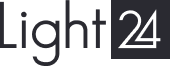 Antrag auf Rücktritt vom KaufvertragEmpfänger:Light24 OÜ (heimlicht24.de)
Tiigi Straße 6/2, 61602, Tõravere, Tartumaa, Estland
info@heimlicht24.deIch möchte vom Vertrag zurücktreten, der unter der Bestell-/Rechnungsnummer ___________________ erstellt wurde und 

dessen Gegenstand (Produktname oder Code) _______________________________ ist. Grund für den Rücktritt vom Vertrag:_______________________________________________________________________________________________________________________________________________________________________________________________________________________________________________________________Ich bestätige, dass ich die Rückgabebedingungen geprüft habe.Name des Käufers:	_____________________________________________Adresse:		_____________________________________________
Telefon:		_____________________________________________ 
Email:			_____________________________________________Bankverbindung und Zahlungsempfängername (falls vom Namen des Käufers abweichend), auf das das Geld im Falle einer positiven Entscheidung zurücküberwiesen wird: ____________________________________________________________Unterschrift des Käufers: ____________________________            Datum: ________________________